1. Набираем:  Управление образования (можно добавить: Нижний Тагил)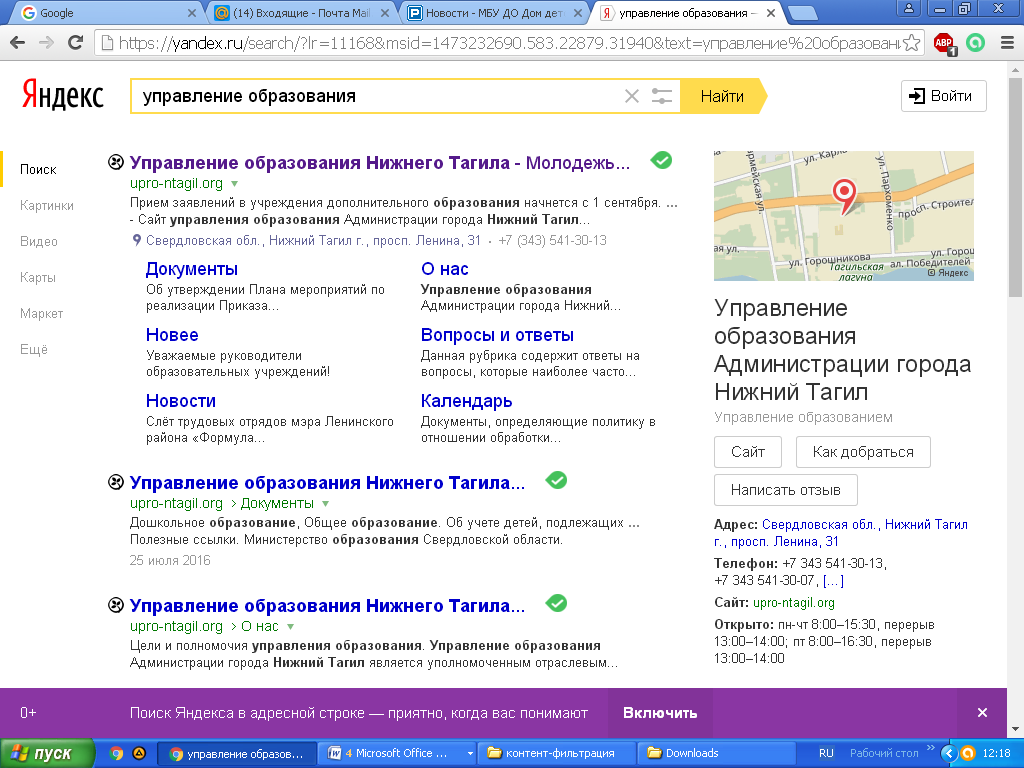 2. Заходим на сайт:  upro-ntagil.org (он самый первый из открывшихся документов)3. Находим на сайте  объявление за 25 августа, читаем пункт 2: «в электронном виде через портал», наводим курсор на адрес (он активен) и нажимаем на него…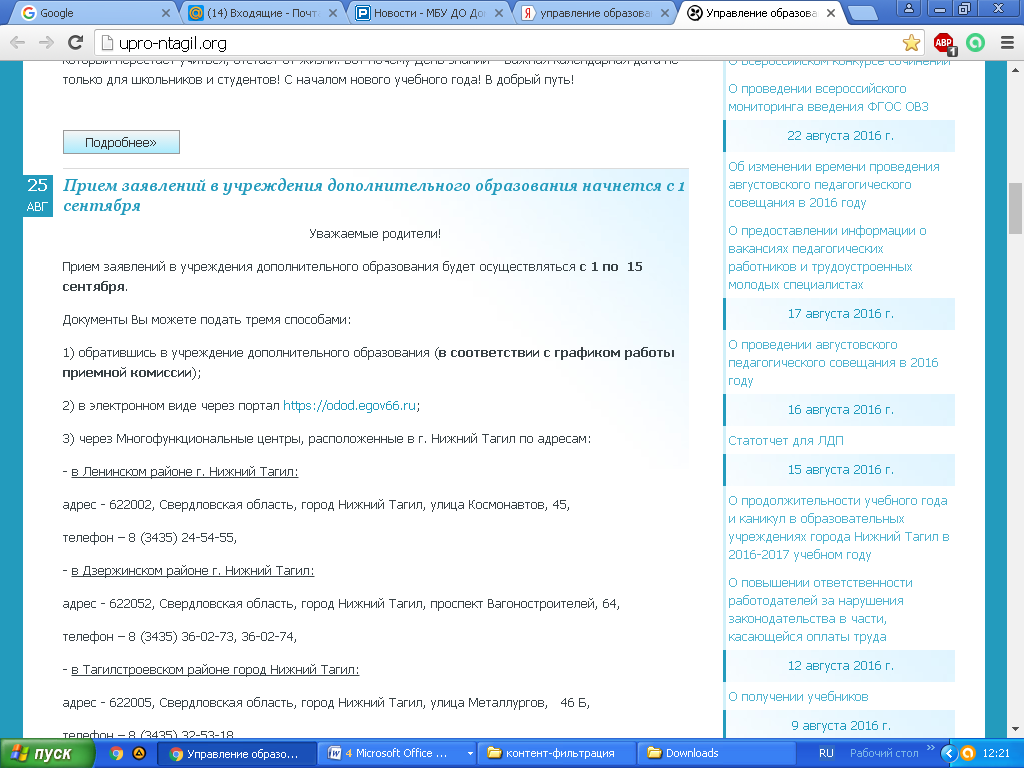 Попадаем на сайт: ЭЛЕКТРОННЫЕ УСЛУГИ В СФЕРЕ ОБРАЗОВАНИЯ 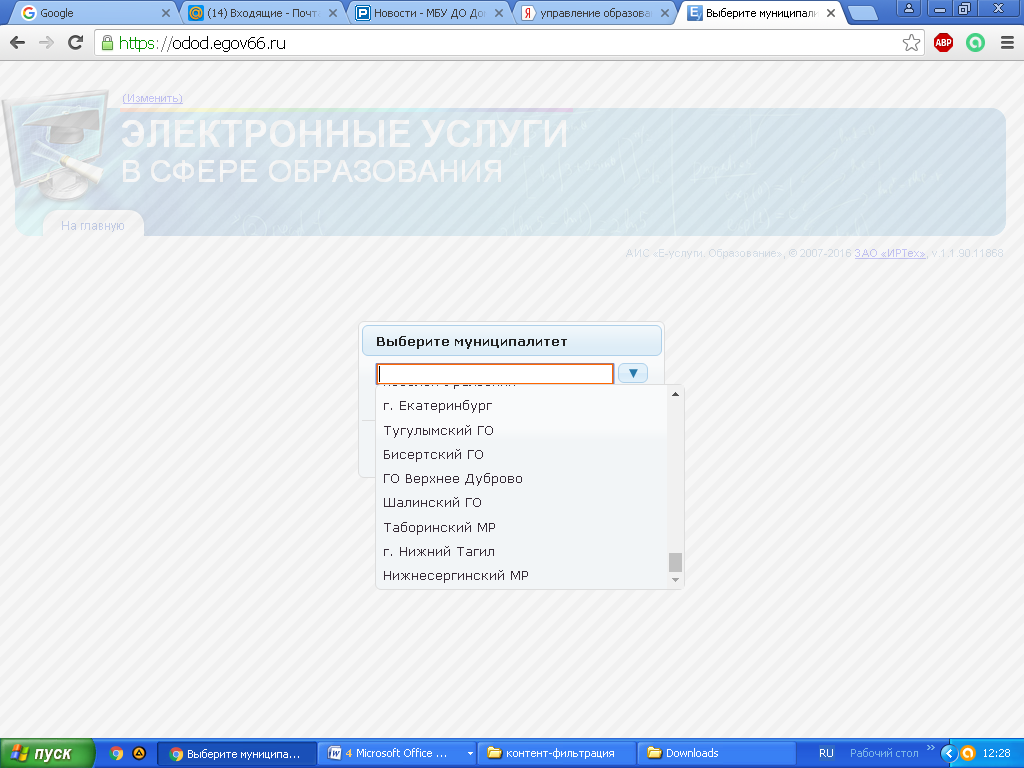 4. Выбираем Муниципалитет: г. НИЖНИЙ ТАГИЛ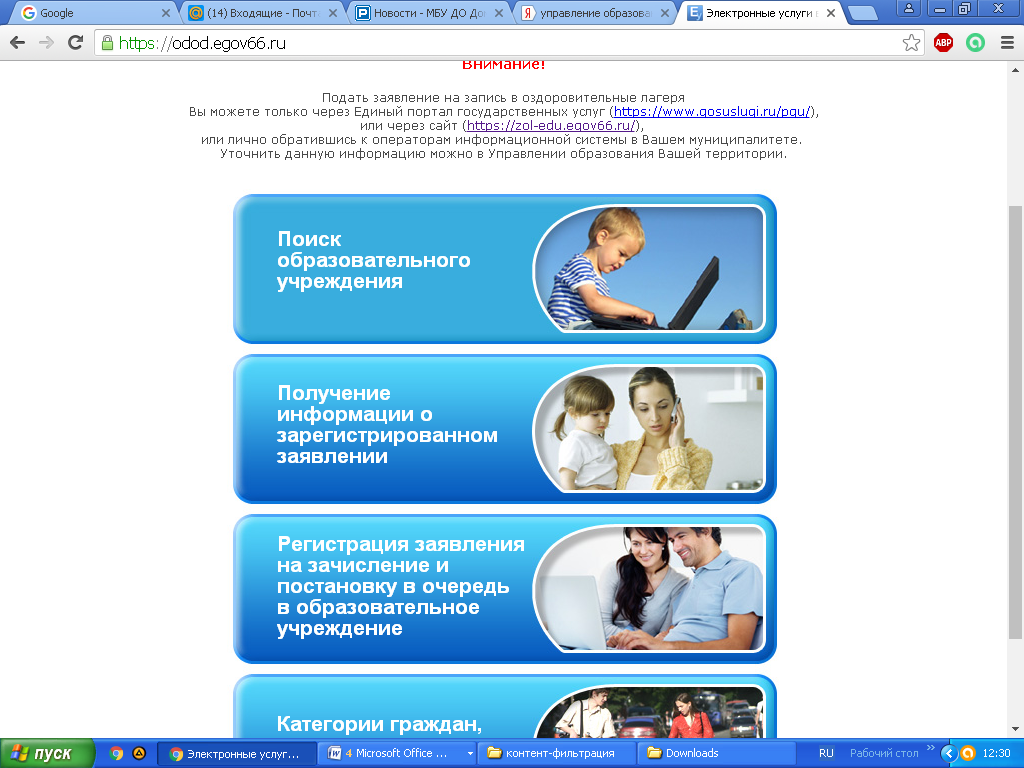 5. Выбираем: «Регистрация заявления на зачисление и постановку в очередь в образовательное учреждение»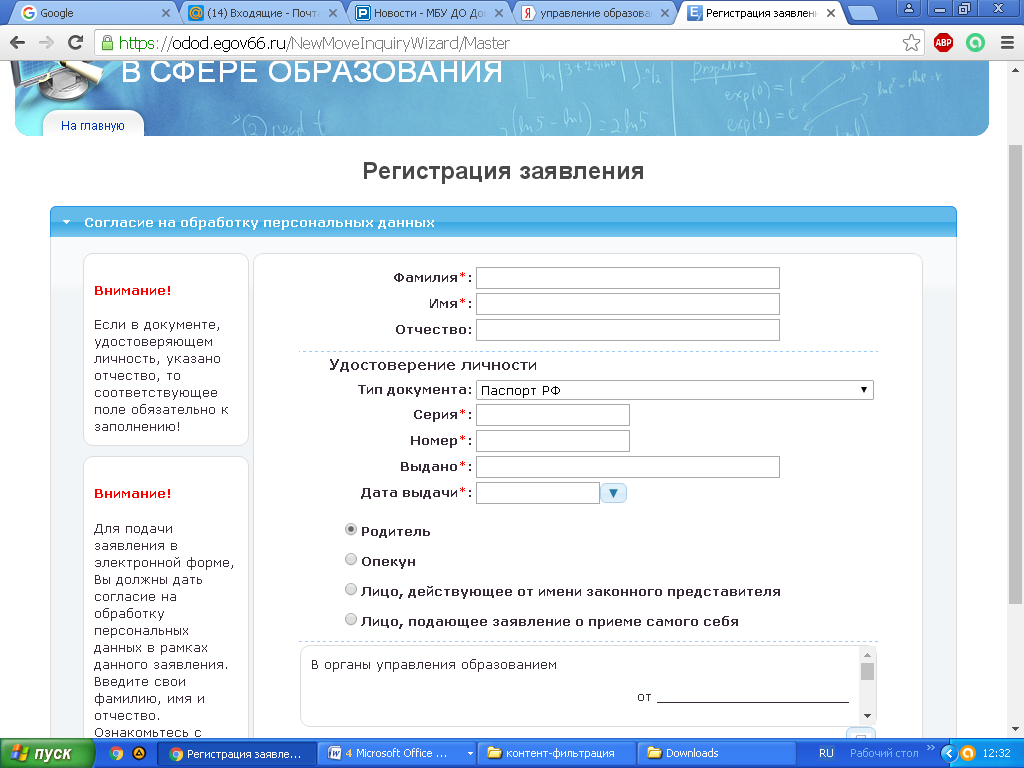 6. НАЧИНАЕМ РЕГИСТРАЦИЮ! В КОНЦЕ РЕГИСТРАЦИИ ОБЯЗАТЕЛЬНО НАЖАТЬ КНОПКУ: ЗАРЕГИСТРИРОВАТЬ!!!!!